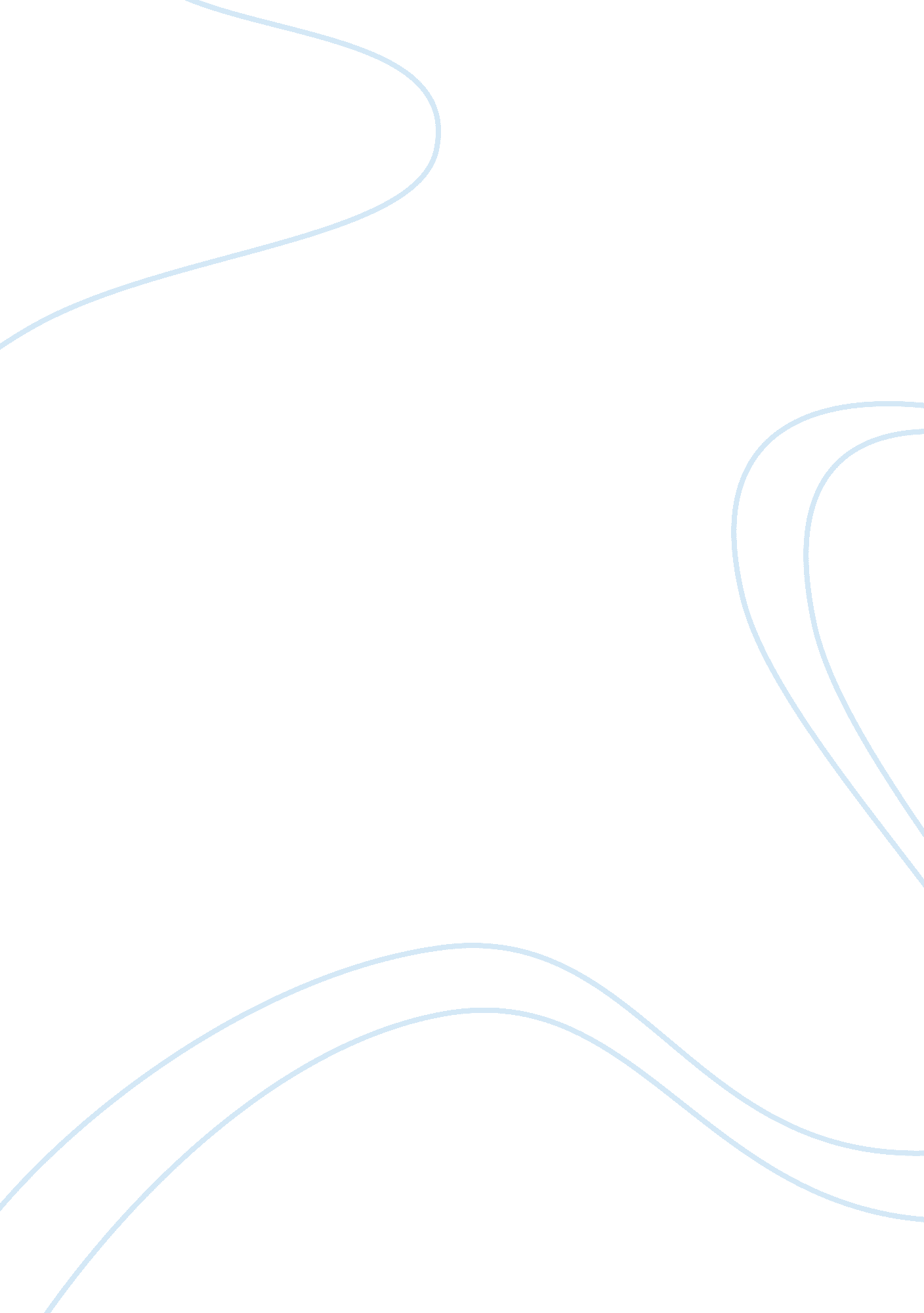 American beautyArt & Culture, Artists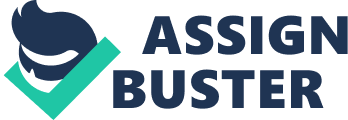 American Beauty American beauty is an art work that presents a contemporary social life structures in which people are conducting themselves in unethical manner totally disobeying the ideal customs. The work plays a key role in correcting the society in some of the unworthy actions being undertaken by its members. The intent of this work is to expose the moral decadence that has swept families and the adoption of weird habits within couples and their children that threaten to water down the strength and meaning for marital relationships and family structure. The setting of the work is suburb to so show the intrigues of social adventure that is infiltrating the well of families. 
The flow of this film exhibits the various needs of different characters. Lester’s wife feels that her needs are not met by the husband while the daughter on the other end also observed the inadequacies in her father prompting her to develop negative relationship with him. The boss of lesser is a player in the scenario with high expectations from Lester. However, Lester himself is seeking social freedom and this presents a scenario where every character is in need of something. 
The major characters in this film include Lester Burnham who acts as the central point where all the actions of the other characters rotate. His wife and daughter Jane are equally significant in making the film. The boss and Jane’s friend also contribute to the development of the film. 
The central conflict here is Lester’s desire to achieve freedom from the chains of social depression that he has accumulated over time. This he tries out in the form of dating a friend to her daughter a twist that infuriate the wife more and disgusts the daughter. The boss feels that he is not up to task in his assignments. 
Work cited 
Alan Ball, American Beauty, New York: Educational foundation, 2005. 